.Start : 2x8 counts - No Tag No RestartS 1 -  TRIPLE FORWARD, KICK BALL STEP, MAMBO 1/2 TURN, PIVOT 1/2 TURN, PIVOT 1/4 TURNOption easy : counts 5 to 8 : Mambo LF (5&6), back RF (7), turn ¼ left stepping LF to left side  (8)S 2 - WEAVE, CROSS ROCK, 1/4 TURN AND TRIPLE FWD, STEP FORWARD, PIVOT 1/2 TURNS 3 - SWEEP SAILOR L, SAILOR ¼ R, VAUDEVILLE, ½ TURN RS 4 - COASTER STEP, GALLOP 1/2 TURN R, OUT-OUT, APPLE JACK (OR HEELS FAN)Option easy :  counts 7&8&: Heel fan RF, back to the center, heel fan LF, back to the centerFINAL : Start S4 et change "GALLOP" with turn ¼ right for finish 12:00Deep Inside My Heart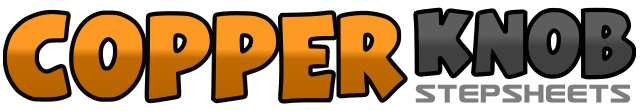 .......Compte:32Mur:4Niveau:Improver +.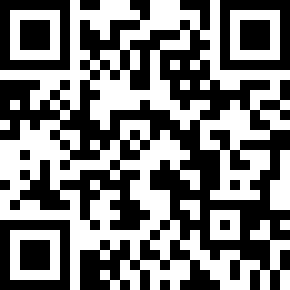 Chorégraphe:Martine Canonne (FR) & Chrystel DURAND (FR) - March 2019Martine Canonne (FR) & Chrystel DURAND (FR) - March 2019Martine Canonne (FR) & Chrystel DURAND (FR) - March 2019Martine Canonne (FR) & Chrystel DURAND (FR) - March 2019Martine Canonne (FR) & Chrystel DURAND (FR) - March 2019.Musique:Deep Inside My Heart - Mark Wayne Glasmire : (Album: Can't Be Denied)Deep Inside My Heart - Mark Wayne Glasmire : (Album: Can't Be Denied)Deep Inside My Heart - Mark Wayne Glasmire : (Album: Can't Be Denied)Deep Inside My Heart - Mark Wayne Glasmire : (Album: Can't Be Denied)Deep Inside My Heart - Mark Wayne Glasmire : (Album: Can't Be Denied)........1&2Step RF forward, step LF next to RF, step RF forward3&4Kick LF forward, step LF next to RF, step RF forward5&6Step LF forward, recover onto RF, turn ½ left stepping LF forward (06:00)7-8Turn ½ left stepping back RF, turn ¼ left stepping LF to left side (09:00)1&2&Cross RF over LF, step LF to left side, cross RF behind LF, step LF to left side3-4Cross RF over LF, recover onto LF5&6Turn ¼ right stepping RF forward, step LF next to RF, step RF forward  (12:00)7-8Step LF forward, turn ½ left stepping back RF (06:00)1&2Cross LF behind RF with sweep LF, step RF to right side, step LF to left side3&4Cross RF behind LF, turn ¼ right stepping LF to left side, step RF to right side (NOTA : open your body to right diagonal)  (09:00)5&6&7Cross LF over RF, step RF to right side, touch left heel diagonal left, step LF next to RF, cross RF over LF8Turn ½ left and keep weight on RF (03:00)1&2Step LF back, step RF next to LF, step LF forward3&4&Make ½ circle right stepping RF forward, step LF next to RF, step RF forward, step LF next to  RF5-6Step RF to right side, step LF to left side7&8&Rotate right heel and left toe to the left, back to the center  rotate right toe and left heel to the right, back to the center